REQUERIMENTO N.º 1751/2017Ementa: Informações sobre área existente defronte à Alameda Icarapé, Bairro Chácaras Alpinas.Excelentíssimo Senhor Presidente;Nobres Vereadores:	O Vereador José Henrique Conti requer, nos termos regimentais, após, a aprovação em plenário, seja encaminhado ao Excelentíssimo Senhor Prefeito Municipal, o seguinte pedido de informação (ões):	A área localizada entre a Alameda Icarapé e Alameda Catuaba, Bairro Chácaras Alpinas é área pública ou particular? 	Se particular quem é o proprietário desta área?Justificativa:Moradores interessados neste assunto procuraram este Vereador para obterem maiores informações.Valinhos, 28 de setembro de 2017.Dr. José Henrique ContiVereador – PVFoto mapa localização anexa.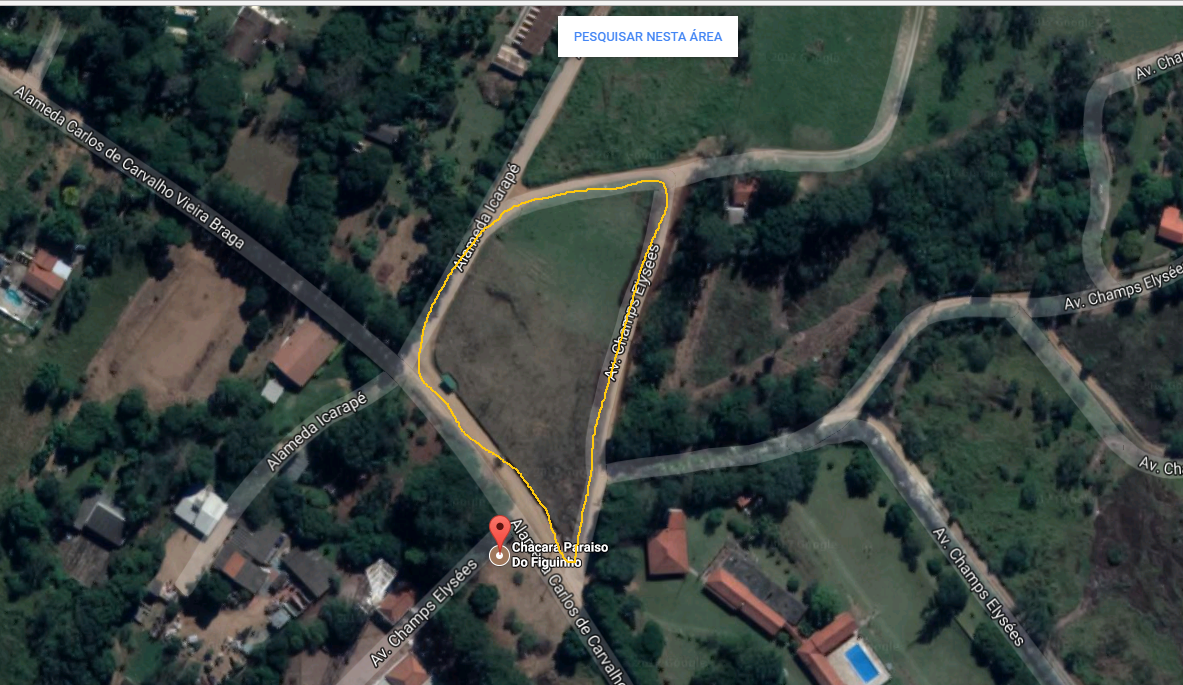 